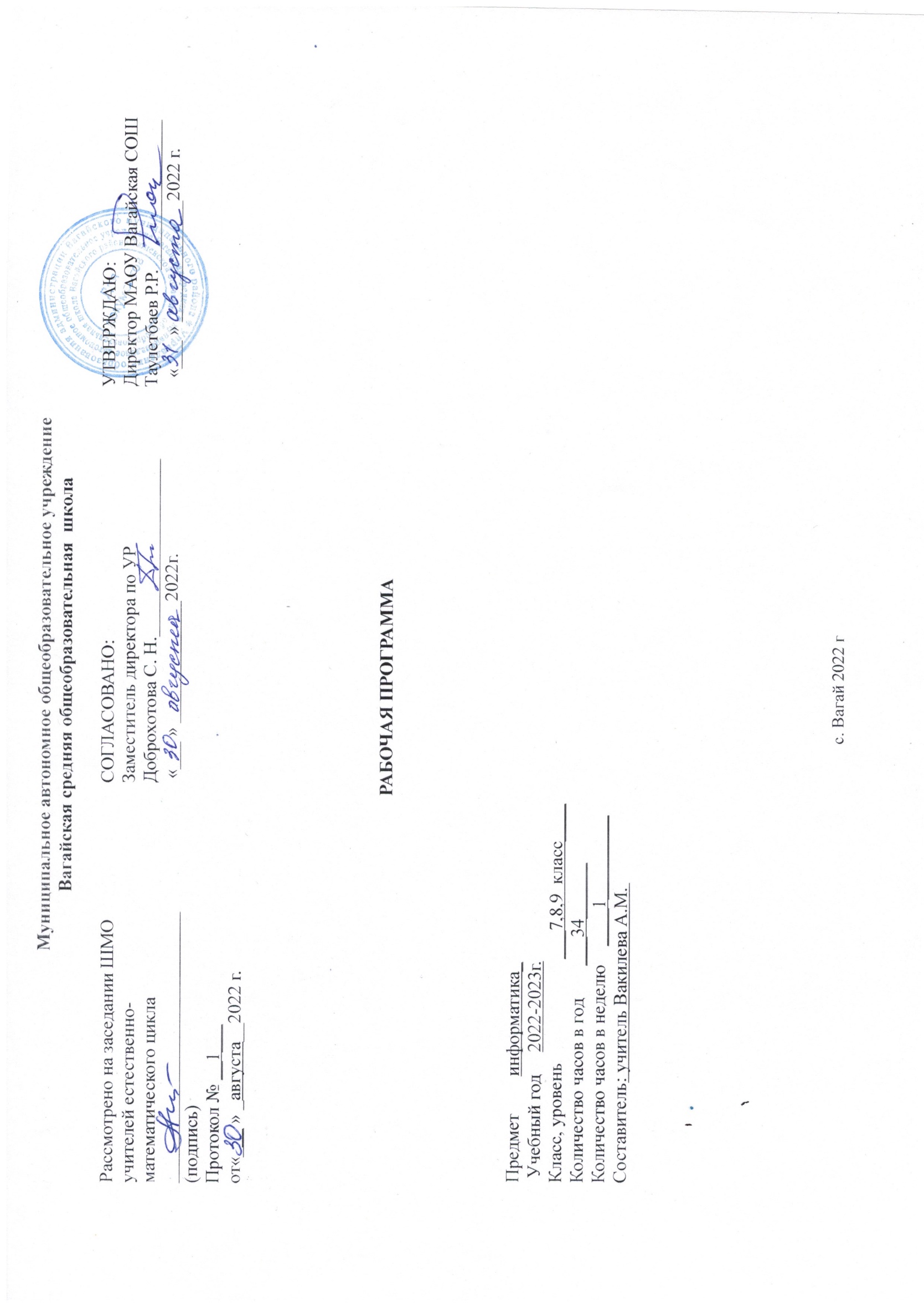 1. Планируемые результаты освоения учебного предмета «Информатика».Личностные и метапредметные результаты освоения учебного предметаПри изучении курса «Информатика» в соответствии с требованиями ФГОС формируются следующие личностные результаты:Формирование целостного мировоззрения, соответствующего современному уровню развития науки и общественной практики. Каждая учебная дисциплина формирует определенную составляющую научного мировоззрения. Информатика формирует представления учащихся о науках, развивающих информационную картину мира, вводит их в область информационной деятельности людей. В этом смысле большое значение имеет историческая линия в содержании курса. Ученики знакомятся с историей развития средств ИКТ, с важнейшими научными открытиями и изобретениями, повлиявшими на прогресс в этой области, с именами крупнейших ученых и изобретателей. Ученики получают представление о современном уровне и перспективах развития ИКТ-отрасли, в реализации которых в будущем они, возможно, смогут принять участие. Историческая линия отражена в следующих разделах учебников:7 класс, § 2, «Восприятие и представление информации»: раскрывается тема исторического развития письменности, классификации и развития языков человеческого общения.9 класс, § 22 «Предыстория информатики» раскрывается история открытий и изобретений средств и методов хранения, передачи и обработки информации до создания ЭВМ.9 класс , § 23 «История ЭВМ», § 24 «История программного обеспечения и ИКТ», раздел 2.4 «История языков программирования» посвящены современному этапу развития информатики и ее перспективам.Формирование коммуникативной компетентности в общении и сотрудничестве со сверстниками и взрослыми в процессе образовательной, общественно-полезной, учебно-исследовательской, творческой деятельности.В конце каждого параграфа присутствуют вопросы и задания, многие из которых ориентированы на коллективное обсуждение, дискуссии, выработку коллективного мнения.В задачнике-практикуме, входящим в состав УМК, помимо заданий для индивидуального выполнения в ряде разделов (прежде всего, связанных с освоением информационных технологий) содержатся задания проектного характера (под заголовком «Творческие задачи и проекты»). В методическом пособии для учителя даются рекомендации об организации коллективной работы над проектами. Работа над проектом требует взаимодействия между учениками – исполнителями проекта, а также между учениками и учителем, формулирующим задание для проектирования, контролирующим ход его выполнения, принимающим результаты работы. В завершении работы предусматривается процедура зашиты проекта перед коллективом класса, которая также направлена на формирование коммуникативных навыков учащихся.Формирование ценности здорового и безопасного образа жизни.Все большее время у современных детей занимает работа за компьютером (не только над учебными заданиями). Поэтому для сохранения здоровья очень важно знакомить учеников с правилами безопасной работы за компьютером, с компьютерной эргономикой. Учебник для 7 класса начинается с раздела «Техника безопасности и санитарные нормы работы за ПК». Эту тему поддерживает интерактивный ЦОР«Техника безопасности и санитарные нормы» (файл 8_024.pps). В некоторых обучающих программах, входящих в коллекцию ЦОР, автоматически контролируется время непрерывной работы учеников за компьютером. Когда время достигает предельного значения,определяемого СанПИНами, происходит прерывание работы программы и ученикам предлагается выполнить комплекс упражнений для тренировки зрения. После окончания «физкультпаузы» продолжается работа с программой.При изучении курса «Информатика» в соответствии с требованиями ФГОС формируются следующие метапредметные результаты:Умение самостоятельно планировать пути достижения цели, в том числе альтернативные, осознанно выбирать наиболее эф- фективные способы решения учебных и познавательных задач.В курсе информатики данная компетенция обеспечивается алгоритмической линией, которая реализована в учебнике 9 класса, в главе 1«Управление и алгоритмы» и главе 2 «Введение в программирование». Алгоритм можно назвать планом достижения цели исходя из ограниченных ресурсов (исходных данных) и ограниченных возможностей исполнителя (системы команд исполнителя). С самых первых задач на алгоритмизацию подчеркивается возможность построения разных алгоритмов для решения одной и той же задачи (достижения одной цели).Для сопоставления алгоритмов в программировании существуют критерии сложности: сложность по данным и сложность по времени. Этому вопросу в учебнике 9 класса посвящен § 2.2. «Сложность алгоритмов» в дополнительном разделе к главе 2.Умение оценивать правильность выполнения учебной задачи, собственные возможности ее решенияВ методику создания любого информационного объекта: текстового документа, базы данных, электронной таблицы, программы на языке программирования, входит обучение правилам верификации, т.е. проверки правильности функционирования созданного объекта. Осваивая создание динамических объектов: баз данных и их приложений, электронных таблиц, программ (8 класс, главы 3, 4; 9 класс, главы 1, 2), ученики обучаются тестированию. Умение оценивать правильность выполненной задачи в этих случаях заключается в умении выстроить систему тестов, доказывающую работоспособность созданного продукта. Специально этому вопросу посвящен в учебнике 9 класса, в § 29 раздел «Что такое отладка и тестирование программы».Умения определять понятия, создавать обобщения, устанавливать аналогии, классифицировать, устанавливать прчинно-след- ственные связи, строить логическое рассуждение, умозаключение (индуктивное, дедуктивное и по аналогии) и делать выводы.Формированию данной компетенции в курсе информатики способствует изучение системной линии. В информатике системная линия связана с информационным моделированием (8 класс, глава «Информационное моделирование»). При этом используются основные понятия системологии: система, элемент системы, подсистема, связи (отношения, зависимости), структура, системный эффект. Эти вопросы раскрываются в дополнении к главе 2 учебника 8 класса, параграфы 2.1. «Системы, модели, графы», 2.2. «Объектно-информационные модели». В информатике логические умозаключения формализуются средствами алгебры логики, которая находит применение в разделах, посвященных изучению баз данных (8 класс, глава 3), электронных таблиц (8 класс, глава 4), программирования (9 класс, глава 2)Умение создавать, применять и преобразовывать знаки и символы, модели и схемы для решения учебных и познавательных задач. Формированию данной компетенции способствует изучение содержательных линии «Представление информации» и «Формализация и моделирование». Информация любого типа (текстовая, числовая, графическая, звуковая) в компьютерной памяти представляется в двоичной форме – знаковой форме компьютерного кодирования. Поэтому во всех темах, относящихся к представлению различной информации, ученики знакомятся с правилами преобразования в двоичную знаковую форму: 7 класс, глава 3 «Текстовая информация и компьютер»; глава 4«Графическая информация и компьютер»; глава 5 «Мультимедиа и компьютерные презентации», тема: представление звука; 8 класс, глава 4, тема «Системы счисления».В информатике получение описания исследуемой системы (объекта) в знаково-символьной форме (в том числе – и в схематической) называется формализацией. Путем формализации создается информационная модель, а при ее реализации на компьютере с помощью какого- то инструментального средства получается компьютерная модель. Этим вопросам посвящаются: 8 класс, глава 2 «Информационное моделирование», а также главы 3 и 4, где рассматриваются информационные модели баз данных и динамические информационные модели в электронных таблицах.Формирование и развитие компетентности в области использования ИКТ (ИКТ-компетенции).Данная компетенция формируется содержательными линиями курса «Информационные технологии» (7 класс, главы 3, 4, 5; 8 класс, главы 3,и «Компьютерные телекоммуникации» (8 класс, глава 1).Предметные результаты освоения учебного предмета 7 классВведение в предметПредмет информатики. Роль информации в жизни людей. Содержание базового курса информатики.Человек и информацияИнформация и ее виды. Восприятие информации человеком. Информационные процессы Измерение информации. Единицы измерения информации.Практика на компьютере: освоение клавиатуры, работа с тренажером; основные приемы редактирования.Учащиеся должны знать: связь между информацией и знаниями человека; что такое информационные процессы; какие существуют носители информации; функции языка, как способа представления информации; что такое естественные и формальные языки; как определяется единица измерения информации — бит (алфавитный подход); что такое байт, килобайт, мегабайт, гигабайт.Учащиеся должны уметь: приводить примеры информации и информационных процессов из области человеческой деятельности, живой природы и техники; определять в конкретном процессе передачи информации источник, приемник, канал; приводить примеры информативных и неинформативных сообщений; измерять информационный объем текста в байтах (при использовании компьютерного алфавита); пересчитывать количество информации в различных единицах (битах, байтах, Кб, Мб, Гб); пользоваться клавиатурой компьютера для символьного ввода данных.Компьютер: устройство и программное обеспечениеНачальные сведения об архитектуре компьютера.Принципы организации внутренней и внешней памяти компьютера. Двоичное представление данных в памяти компьютера. Организация информации на внешних носителях, файлы.Персональный компьютер. Основные устройства и характеристики. Правила техники безопасности и эргономики при работе за компьютером.Виды программного обеспечения (ПО). Системное ПО. Операционные системы. Основные функции ОС. Файловая структура внешней памяти. Объектно-ориентированный пользовательский интерфейс.Практика на компьютере: знакомство с комплектацией устройств персонального компьютера, со способами их подключений; знакомство с пользовательским интерфейсом операционной системы; работа с файловой системой ОС (перенос, копирование и удаление файлов, создание и удаление папок, переименование файлов и папок, работа с файловым менеджером, поиск файлов на диске); работа со справоч- ной системой ОС; использование антивирусных программ.Учащиеся должны знать: правила техники безопасности и при работе на компьютере; состав основных устройств компьютера, их назначение и информационное взаимодействие; основные характеристики компьютера в целом и его узлов (различных накопителей, устройств ввода и вывода информации); структуру внутренней памяти компьютера (биты, байты); понятие адреса памяти; типы и свойства устройств внешней памяти; типы и назначение устройств ввода/вывода; сущность программного управления работой компьютера; принципы организации информации на внешних носителях: что такое файл, каталог (папка), файловая структура; назначение программного обеспечения и его состав.Учащиеся должны уметь: включать и выключать компьютер; пользоваться клавиатурой; ориентироваться в типовом интерфейсе: пользоваться меню, обращаться за справкой, работать с окнами; инициализировать выполнение программ из программных файлов; просматривать на экране директорию диска; выполнять основные операции с файлами и каталогами (папками): копирование, перемещение, удаление, переименование, поиск; использовать антивирусные программы.Текстовая информация и компьютерТексты в компьютерной памяти: кодирование символов, текстовые файлы. Работа с внешними носителями и принтерами при сохранении и печати текстовых документов.Текстовые редакторы и текстовые процессоры, назначение, возможности, принципы работы с ними. Интеллектуальные системы работы с текстом (распознавание текста, компьютерные словари и системы перевода)Практика на компьютере: основные приемы ввода и редактирования текста; постановка руки при вводе с клавиатуры; работа со шриф- тами; приемы форматирования текста; работа с выделенными блоками через буфер обмена; работа с таблицами; работа с нумерованными и маркированными списками; вставка объектов в текст (рисунков, формул); знакомство со встроенными шаблонами и стилями, включе- ние в текст гиперссылок.При наличии соответствующих технических и программных средств: практика по сканированию и распознаванию текста, машинному переводу.Учащиеся должны знать: способы представления символьной информации в памяти компьютера (таблицы кодировки, текстовые файлы); назначение текстовых редакторов (текстовых процессоров); основные режимы работы текстовых редакторов (ввод-редактирование, печать, орфографический контроль, поиск и замена, работа с фай- лами).Учащиеся должны уметь: набирать и редактировать текст в одном из текстовых редакторов; выполнять основные операции над текстом, допускаемые этим редактором; сохранять текст на диске, загружать его с диска, выводить на печать.Графическая информация и компьютерКомпьютерная графика: области применения, технические средства. Принципы кодирования изображения; понятие о дискретизации изображения. Растровая и векторная графика.Графические редакторы и методы работы с ними.Практика на компьютере: создание изображения в среде графического редактора растрового типа с использованием основных инструмен- тов и приемов манипулирования рисунком (копирование, отражение, повороты, прорисовка); знакомство с работой в среде редактора векторного типа (можно использовать встроенную графику в текстовом процессоре).При наличии технических и программных средств: сканирование изображений и их обработка в среде графического редактора.Учащиеся должны знать: способы представления изображений в памяти компьютера; понятия о пикселе, растре, кодировке цвета, видеопамяти; какие существуют области применения компьютерной графики; назначение графических редакторов; назначение основных компонентов среды графического редактора растрового типа: рабочего поля, меню инструментов, графических при- митивов, палитры, ножниц, ластика и пр.Учащиеся должны уметь: строить несложные изображения с помощью одного из графических редакторов; сохранять рисунки на диске и загружать с диска; выводить на печать.Мультимедиа и компьютерные презентацииЧто такое мультимедиа; области применения. Представление звука в памяти компьютера; понятие о дискретизации звука. Технические средства мультимедиа. Компьютерные презентации.Практика на компьютере: освоение работы с программным пакетом создания презентаций; создание презентации, содержащей графиче- ские изображения, анимацию, звук, текст, демонстрация презентации с использованием мультимедийного проектора;При наличии технических и программных средств: запись звука в компьютерную память; запись изображения с использованием цифро- вой техники и ввод его в компьютер; использование записанного изображения и звука в презентации.Учащиеся должны знать: что такое мультимедиа; принцип дискретизации, используемый для представления звука в памяти компьютера; основные типы сценариев, используемых в компьютерных презентациях.Учащиеся должны уметь: Создавать несложную презентацию в среде типовой программы, совмещающей изображение, звук, анимацию и текст.8 классПередача информации в компьютерных сетяхКомпьютерные сети: виды, структура, принципы функционирования, технические устройства. Скорость передачи данных.Информационные услуги компьютерных сетей: электронная почта, телеконференции, файловые архивы пр. Интернет. WWW – "Всемир- ная паутина". Поисковые системы Интернет. Архивирование и разархивирование файлов.Практика на компьютере: работа в локальной сети компьютерного класса в режиме обмена файлами; Работа в Интернете (или в учебной имитирующей системе) с почтовой программой, с браузером WWW, с поисковыми программами. Работа с архиваторами.Знакомство с энциклопедиями и справочниками учебного содержания в Интернете (используя отечественные учебные порталы). Копиро- вание информационных объектов из Интернета (файлов, документов).Создание простой Web-страницы с помощью текстового процессора.Учащиеся должны знать: что такое компьютерная сеть; в чем различие между локальными и глобальными сетями; назначение основных технических и программных средств функционирования сетей: каналов связи, модемов, серверов, клиентов, прото- колов; назначение основных видов услуг глобальных сетей: электронной почты, телеконференций, файловых архивов и др; что такое Интернет; какие возможности предоставляет пользователю «Всемирная паутина» — WWW.Учащиеся должны уметь: осуществлять обмен информацией с файл-сервером локальной сети или с рабочими станциями одноранговой сети; осуществлять прием/передачу электронной почты с помощью почтовой клиент-программы; осуществлять просмотр Web-страниц с помощью браузера; осуществлять поиск информации в Интернете, используя поисковые системы; работать с одной из программ-архиваторов.Информационное моделированиеПонятие модели; модели натурные и информационные. Назначение и свойства моделей.Виды информационных моделей: вербальные, графические, математические, имитационные. Табличная организация информации. Обла- сти применения компьютерного информационного моделирования.Практика на компьютере: работа с демонстрационными примерами компьютерных информационных моделей.Учащиеся должны знать: что такое модель; в чем разница между натурной и информационной моделями; какие существуют формы представления информационных моделей (графические, табличные, вербальные, математические).Учащиеся должны уметь: приводить примеры натурных и информационных моделей; ориентироваться в таблично организованной информации; описывать объект (процесс) в табличной форме для простых случаев;Хранение и обработка информации в базах данныхПонятие базы данных (БД), информационной системы. Основные понятия БД: запись, поле, типы полей, первичный ключ. Системы управления БД и принципы работы с ними. Просмотр и редактирование БД.Проектирование и создание однотабличной БД.Условия поиска информации, простые и сложные логические выражения. Логические операции. Поиск, удаление и сортировка записей. Практика на компьютере: работа с готовой базой данных: открытие, просмотр, простейшие приемы поиска и сортировки; формирование запросов на поиск с простыми условиями поиска; логические величины, операции, выражения; формирование запросов на поиск с состав- ными условиями поиска; сортировка таблицы по одному и нескольким ключам; создание однотабличной базы данных; ввод, удаление и добавление записей.Знакомство с одной из доступных геоинформационных систем (например, картой города в Интернете).Учащиеся должны знать: что такое база данных, СУБД, информационная система; что такое реляционная база данных, ее элементы (записи, поля, ключи); типы и форматы полей; структуру команд поиска и сортировки информации в базах данных; что такое логическая величина, логическое выражение; что такое логические операции, как они выполняются.Учащиеся должны уметь: открывать готовую БД в одной из СУБД реляционного типа; организовывать поиск информации в БД; редактировать содержимое полей БД; сортировать записи в БД по ключу; добавлять и удалять записи в БД; создавать и заполнять однотабличную БД в среде СУБД.Табличные вычисления на компьютереДвоичная система счисления. Представление чисел в памяти компьютера.Табличные расчеты и электронные таблицы. Структура электронной таблицы, типы данных: тексты, числа, формулы. Адресация относительная и абсолютная. Встроенные функции. Методы работы с электронными таблицами.Построение графиков и диаграмм с помощью электронных таблиц.Математическое моделирование и решение задач с помощью электронных таблиц.Практика на компьютере: работа с готовой электронной таблицей: просмотр, ввод исходных данных, изменение формул; создание элек- тронной таблицы для решения расчетной задачи; решение задач с использованием условной и логических функций; манипулирование фрагментами ЭТ (удаление и вставка строк, сортировка строк). Использование встроенных графических средств.Численный эксперимент с данной информационной моделью в среде электронной таблицы.Учащиеся должны знать: что такое электронная таблица и табличный процессор; основные информационные единицы электронной таблицы: ячейки, строки, столбцы, блоки и способы их идентификации; какие типы данных заносятся в электронную таблицу; как табличный процессор работает с формулами; основные функции (математические, статистические), используемые при записи формул в ЭТ; графические возможности табличного процессора.Учащиеся должны уметь: открывать готовую электронную таблицу в одном из табличных процессоров; редактировать содержимое ячеек; осуществлять расчеты по готовой электронной таблице; выполнять основные операции манипулирования с фрагментами ЭТ: копирование, удаление, вставка, сортировка; получать диаграммы с помощью графических средств табличного процессора; создавать электронную таблицу для несложных расчетов.9 классУправление и алгоритмыКибернетика. Кибернетическая модель управления.Понятие алгоритма и его свойства. Исполнитель алгоритмов: назначение, среда исполнителя система команд исполнителя, режимы ра- боты.Языки для записи алгоритмов (язык блок-схем, учебный алгоритмический язык). Линейные, ветвящиеся и циклические алгоритмы. Структурная методика алгоритмизации. Вспомогательные алгоритмы. Метод пошаговой детализации.Практика на компьютере: работа с учебным исполнителем алгоритмов; составление линейных, ветвящихся и циклических алгоритмов управления исполнителем; составление алгоритмов со сложной структурой; использование вспомогательных алгоритмов (процедур, под- программ).Учащиеся должны знать: что такое кибернетика; предмет и задачи этой науки; сущность кибернетической схемы управления с обратной связью; назначение прямой и обратной связи в этой схеме; что такое алгоритм управления; какова роль алгоритма в системах управления; в чем состоят основные свойства алгоритма; способы записи алгоритмов: блок-схемы, учебный алгоритмический язык; основные алгоритмические конструкции: следование, ветвление, цикл; структуры алгоритмов; назначение вспомогательных алгоритмов; технологии построения сложных алгоритмов: метод последовательной детализации и сборочный (библиотечный) метод.Учащиеся должны уметь: при анализе простых ситуаций управления определять механизм прямой и обратной связи; пользоваться языком блок-схем, понимать описания алгоритмов на учебном алгоритмическом языке; выполнить трассировку алгоритма для известного исполнителя; составлять линейные, ветвящиеся и циклические алгоритмы управления одним из учебных исполнителей; выделять подзадачи; определять и использовать вспомогательные алгоритмы.Введение в программированиеАлгоритмы работы с величинами: константы, переменные, понятие типов данных, ввод и вывод данных.Языки программирования высокого уровня (ЯПВУ), их классификация. Структура программы на языке Паскаль. Представление данных в программе. Правила записи основных операторов: присваивания, ввода, вывода, ветвления, циклов. Структурный тип данных – массив. Способы описания и обработки массивов.Этапы решения задачи с использованием программирования: постановка, формализация, алгоритмизация, кодирование, отладка, тестирование.Практика на компьютере: знакомство с системой программирования на языке Паскаль; ввод, трансляция и исполнение данной программы; разработка и исполнение линейных, ветвящихся и циклических программ; программирование обработки массивов.Учащиеся должны знать: основные виды и типы величин; назначение языков программирования; что такое трансляция; назначение систем программирования; правила оформления программы на Паскале; правила представления данных и операторов на Паскале; последовательность выполнения программы в системе программирования.Учащиеся должны уметь: работать с готовой программой на Паскале; составлять несложные линейные, ветвящиеся и циклические программы; составлять несложные программы обработки одномерных массивов; отлаживать, и исполнять программы в системе программирования.Информационные технологии и обществоПредыстория информационных технологий. История ЭВМ и ИКТ. Понятие информационных ресурсов. Информационные ресурсы со- временного общества. Понятие об информационном обществе. Проблемы безопасности информации, этические и правовые нормы в информационной сфере.Учащиеся должны знать: основные этапы развития средств работы с информацией в истории человеческого общества; основные этапы развития компьютерной техники (ЭВМ) и программного обеспечения; в чем состоит проблема безопасности информации; какие правовые нормы обязан соблюдать пользователь информационных ресурсов.. Учащийся должен уметь: регулировать свою информационную деятельность в соответствие с этическими и правовыми нормами общества.2. Содержание учебного предмета «Информатика» 7 класс общее число часов – 34Введение в предмет (1ч)Предмет информатики. Роль информации в жизни людей. Содержание базового курса информатики.Человек и информация (3 ч)Информация и ее виды. Восприятие информации человеком. Информационные процессы Измерение информации. Единицы измерения информации.Практика на компьютере: освоение клавиатуры, работа с тренажером; основные приемы редактирования.Компьютер: устройство и программное обеспечение (7ч)Начальные сведения об архитектуре компьютера.Принципы организации внутренней и внешней памяти компьютера. Двоичное представление данных в памяти компьютера. Организация информации на внешних носителях, файлы.Персональный компьютер. Основные устройства и характеристики. Правила техники безопасности и эргономики при работе за компьютером.Виды программного обеспечения (ПО). Системное ПО. Операционные системы. Основные функции ОС. Файловая структура внешней памяти. Объектно-ориентированный пользовательский интерфейс.Практика на компьютере: знакомство с комплектацией устройств персонального компьютера, со способами их подключений; знакомство с пользовательским интерфейсом операционной системы; работа с файловой системой ОС (перенос, копирование и удаление файлов, создание и удаление папок, переименование файлов и папок, работа с файловым менеджером, поиск файлов на диске); работа со справоч- ной системой ОС; использование антивирусных программ.Текстовая информация и компьютер (9ч)Тексты в компьютерной памяти: кодирование символов, текстовые файлы. Работа с внешними носителями и принтерами при сохранении и печати текстовых документов.Текстовые редакторы и текстовые процессоры, назначение, возможности, принципы работы с ними. Интеллектуальные системы работы с текстом (распознавание текста, компьютерные словари и системы перевода)Практика на компьютере: основные приемы ввода и редактирования текста; постановка руки при вводе с клавиатуры; работа со шриф- тами; приемы форматирования текста; работа с выделенными блоками через буфер обмена; работа с таблицами; работа с нумерованными и маркированными списками; вставка объектов в текст (рисунков, формул); знакомство со встроенными шаблонами и стилями, включе- ние в текст гиперссылок.При наличии соответствующих технических и программных средств: практика по сканированию и распознаванию текста, машинному переводу.Графическая информация и компьютер (5ч)Компьютерная графика: области применения, технические средства. Принципы кодирования изображения; понятие о дискретизации изображения. Растровая и векторная графика.Графические редакторы и методы работы с ними.Практика на компьютере: создание изображения в среде графического редактора растрового типа с использованием основных инструмен- тов и приемов манипулирования рисунком (копирование, отражение, повороты, прорисовка); знакомство с работой в среде редактора векторного типа (можно использовать встроенную графику в текстовом процессоре).При наличии технических и программных средств: сканирование изображений и их обработка в среде графического редактора.Мультимедиа и компьютерные презентации (9ч)Что такое мультимедиа; области применения. Представление звука в памяти компьютера; понятие о дискретизации звука. Технические средства мультимедиа. Компьютерные презентации.Практика на компьютере: освоение работы с программным пакетом создания презентаций; создание презентации, содержащей графиче- ские изображения, анимацию, звук, текст, демонстрация презентации с использованием мультимедийного проектора;При наличии технических и программных средств: запись звука в компьютерную память; запись изображения с использованием цифро- вой техники и ввод его в компьютер; использование записанного изображения и звука в презентации.Содержание учебного предмета «Информатика» 8 класс Общее число часов: 34Передача информации в компьютерных сетях (8ч)Компьютерные сети: виды, структура, принципы функционирования, технические устройства. Скорость передачи данных. Информационные услуги компьютерных сетей: электронная почта, телеконференции, файловые архивы пр. Интернет. WWW – "Всемир- ная паутина". Поисковые системы Интернет. Архивирование и разархивирование файлов.Практика на компьютере: работа в локальной сети компьютерного класса в режиме обмена файлами; Работа в Интернете (или в учебной имитирующей системе) с почтовой программой, с браузером WWW, с поисковыми программами. Работа с архиваторами.Знакомство с энциклопедиями и справочниками учебного содержания в Интернете (используя отечественные учебные порталы). Копиро- вание информационных объектов из Интернета (файлов, документов).Создание простой Web-страницы с помощью текстового процессора.Информационное моделирование(4ч)Понятие модели; модели натурные и информационные. Назначение и свойства моделей.Виды информационных моделей: вербальные, графические, математические, имитационные. Табличная организация информации. Обла- сти применения компьютерного информационного моделирования.Практика на компьютере: работа с демонстрационными примерами компьютерных информационных моделей.Хранение и обработка информации в базах данных (10ч)Понятие базы данных (БД), информационной системы. Основные понятия БД: запись, поле, типы полей, первичный ключ. Системы управления БД и принципы работы с ними. Просмотр и редактирование БД.Проектирование и создание однотабличной БД.Условия поиска информации, простые и сложные логические выражения. Логические операции. Поиск, удаление и сортировка записей.Практика на компьютере: работа с готовой базой данных: открытие, просмотр, простейшие приемы поиска и сортировки; формирование запросов на поиск с простыми условиями поиска; логические величины, операции, выражения; формирование запросов на поиск с состав- ными условиями поиска; сортировка таблицы по одному и нескольким ключам; создание однотабличной базы данных; ввод, удаление и добавление записей.Знакомство с одной из доступных геоинформационных систем (например, картой города в Интернете).Табличные вычисления на компьютере (12ч)Двоичная система счисления. Представление чисел в памяти компьютера.Табличные расчеты и электронные таблицы. Структура электронной таблицы, типы данных: тексты, числа, формулы. Адресация относительная и абсолютная. Встроенные функции. Методы работы с электронными таблицами.Построение графиков и диаграмм с помощью электронных таблиц.Математическое моделирование и решение задач с помощью электронных таблиц.Практика на компьютере: работа с готовой электронной таблицей: просмотр, ввод исходных данных, изменение формул; создание элек- тронной таблицы для решения расчетной задачи; решение задач с использованием условной и логических функций; манипулирование фрагментами ЭТ (удаление и вставка строк, сортировка строк). Использование встроенных графических средств.Численный эксперимент с данной информационной моделью в среде электронной таблицы.Содержание учебного предмета «Информатика» 9 класс Общее число часов: 34 ч.Управление и алгоритмы (12ч)Кибернетика. Кибернетическая модель управления.Понятие алгоритма и его свойства. Исполнитель алгоритмов: назначение, среда исполнителя система команд исполнителя, режимы ра- боты.Языки для записи алгоритмов (язык блок-схем, учебный алгоритмический язык). Линейные, ветвящиеся и циклические алгоритмы. Структурная методика алгоритмизации. Вспомогательные алгоритмы. Метод пошаговой детализации.Практика на компьютере: работа с учебным исполнителем алгоритмов; составление линейных, ветвящихся и циклических алгоритмов управления исполнителем; составление алгоритмов со сложной структурой; использование вспомогательных алгоритмов (процедур, под- программ).Введение в программирование (17ч)Алгоритмы работы с величинами: константы, переменные, понятие типов данных, ввод и вывод данных.Языки программирования высокого уровня (ЯПВУ), их классификация. Структура программы на языке Паскаль. Представление данных в программе. Правила записи основных операторов: присваивания, ввода, вывода, ветвления, циклов. Структурный тип данных – массив. Способы описания и обработки массивов.Этапы решения задачи с использованием программирования: постановка, формализация, алгоритмизация, кодирование, отладка, тестирование.Практика на компьютере: знакомство с системой программирования на языке Паскаль; ввод, трансляция и исполнение данной программы; разработка и исполнение линейных, ветвящихся и циклических программ; программирование обработки массивов.Информационные технологии и общество (4ч)Предыстория информационных технологий. История ЭВМ и ИКТ. Понятие информационных ресурсов. Информационные ресурсы со- временного общества. Понятие об информационном обществе. Проблемы безопасности информации, этические и правовые нормы в информационной сфере.3. Тематический планирование с учетом рабочей программы воспитания с указанием количества часов, отводимых на освоение каждой темыформирование общеучебных и общекультурных навыков работы с информацией: умение грамотно пользоваться источниками информации, оценить достоверность информации, соотнести информацию и знания, умение правильно организовывать информационный процесс и т. д.;подготовка обучающихся к последующей профессиональной деятельности, т.е. к разным видам деятельности, связанным с обработкой информации;формирование основ научного мировоззрения: формирование представлений об информации как одном из трех основополагающих понятий науки (веществе, энергии, информации), на основе которых строится современная картина мира.исследование информационных процессов любой природыразработка информационной техники и создание новейшей технологии переработки информации на базе полученных результатов исследования информационных процессоврешение научных и инженерных проблем создания, внедрения и обеспечения эффективного использования компьютерной техники и технологии во всех сферах общественной жизниФормирование роли отечественных и зарубежных ученых в развитии информатики и техники.Мотивирование учащихся к познавательной и практической деятельности.Осознание единства и целостности окружающего мира, возможности его познаваемости и объяснимости на основе достижений науки.Изучение правил техники безопасности в кабинете информатики.Формирование представления об информации как важнейшем стратегическом ресурсе развития личности, государства, общества.Понимание роли информационных процессов в современном мире.7	класс9 классПриложение 1.Календарно - тематическое планирование 7 класс информатика                                                                          Календарно - тематическое планирование 8 класс информатикаКалендарно – тематическое планирование 9 класс информатикаТребования ФГОСЧем достигается в настоящем курсеЛИЧНОСТНЫЕ РЕЗУЛЬТАТЫЛИЧНОСТНЫЕ РЕЗУЛЬТАТЫ1. Формирование целостного мировоззрения, соответствующего современному уровню развития науки и общественной практики7 класс, §2, «Восприятие и представление информации»: раскрывается тема исторического развития письменности, классификация и развития языков человеческого общения9 класс, §22 «Предыстория информатики» раскрывается история открытий и изобретений средств и методов хранения, передачи и обработки информации до создания ЭВМ9 класс, §23 «История ЭВМ», §24 «История программного обеспечения и ИКТ»9 класс, раздел 2.4 «История языков программирования»: посвящен современному этапу развития информатики и её перспективам2. Формирование коммуникативной компе- тентности в общении и сотрудничестве с сверстниками и взрослыми в процессе обра- зовательной,	общественно-полезной,учебно-исследовательской, творческой дея- тельностиЗадачник-практикум, «Творческие задачи и проекты»: выполнение заданий проектного характера требует от учащихся их взаимодействия со сверстниками и взрослыми (учителями, родителями). В завершении проектной работы предусматривается процедура защиты проекта перед коллективом класса, которая также формирует у детей коммуникативные навыки3. Формирование ценности здорового и без- опасного образа жизниУчебник для 7 класса, раздел «Техника безопасности и санитарные нормы работы за ПК».Интерактивный ЦОР «Техника безопасности и санитарные нормы» (файл 8_024.pps). В некоторых обучающих программах, входящих в коллекцию ЦОР, автоматическиконтролируется время непрерывной работы учеников за компьютеромТребования ФГОСЧем достигается в настоящем курсеМЕТАПРЕДМЕТНЫЕ РЕЗУЛЬТАТЫМЕТАПРЕДМЕТНЫЕ РЕЗУЛЬТАТЫ1. Умение самостоятельно планировать пути дости-жения цели, в том числе альтернативные, осо- знанно выбирать наиболее эффективные способы решения учебных и познавательных задач9 класс, глава 1 «Управление и алгоритмы».9 класс, глава 2 «Введение в программирование».9 класс, Дополнение к главе 2, §2.2 «Сложность алгоритмов»2. Умение оценивать правильность выполнения учебной задачи, собственные возможности её ре-шениякласс, главы 3, 4.класс, главы 1,2.9 класс, §29, раздел «Что такое отладка и тестирование программы»3. Умения определять понятия, создавать обобще-ния, устанавливать аналогии, классифицировать, устанавливать причинно-следственные связи, строить логическое рассуждение, умозаключение (индуктивное, дедуктивное и по аналогии) и де- лать выводы8 класс, глава «Информационное моделирование»8 класс, Дополнение к главе 2, §2.1 «Системы, модели, графы», §2.2«Объектно-информационные модели». 8 класс, глава 3 (изучение баз данных).8 класс, глава 4 (изучение электронных таблиц) 9 класс, глава 2 (изучение программирования)4. Умение создавать, применять и преобразовывать знаки и символы, модели и схемы для решенияучебных и познавательных задач7 класс, глава 3 «Текстовая информация и компьютер».7 класс, глава 4 «Графическая информация и компьютер»класс, глава 5 «Мультимедиа и компьютерные презентации», тема«Представление звука».класс, глава 4, тема «Системы счисления»8 класс, глава 2 «Информационное моделирование»5. Формирование и развитие компетентности в об-ласти использования ИКТ (ИКТ- компетенции)Содержательная линия курса «Информационные технологии» (7 класс, главы 3,4,5; 8 класс, главы 3,4)Содержательная линия курса «Компьютерные телекоммуникации» (8 класс, глава1)№ урокаТема урокаМодуль«Школьный урок»Количество часовВведение в предметВведение в предмет11Предмет информатики. Роль информации в жизни людей. Информация и знания Техника безопасности и правила поведения в компьютерном классеУрок-лекция1Человек и информацияЧеловек и информация32Информация и знания. Восприятие информации человеком.Интегрированн ый урок (+обществозание)13Информационные процессы Работа с тренажёром клавиатуры14Измерение информации (алфавитный подход). Единицы измерения информации.Урок-игра1Компьютер: устройство и программное обеспечениеКомпьютер: устройство и программное обеспечение75Назначение и устройство компьютера. Принципы организации внутренней и внешней памяти.16Устройство персонального компьютера и его основные характеристики. Знакомство с комплектацией устройство персонального компьютера, подключение внешних устройств.17Понятие программного обеспечения и его типы. Назначение операционной системы и её основные функции.18Пользовательский интерфейс Знакомство с интерфейсом операционной системы, установленной на ПК19Файлы и файловые структуры.110Работа с файловой структурой операционной системы111Контрольная работа по темам Человек и информация, Компьютер: устройство и ПО1Текстовая информация и компьютерТекстовая информация и компьютер912Представление текстов в памяти компьютера. Кодировочные таблицы113Текстовые редакторы и текстовые процессоры114Сохранение и загрузка файлов. Основные приемы ввода и редактирования текста115Работа со шрифтами, приёмы форматирования текста. Орфографическая проверка текст. Печать документа.Конкурс плакатов116Использование буфера обмена для копирования и перемещения текста. Режим поиска и замены117Работа с таблицамиИнтегрированн ый урок(+математика)118Дополнительные возможности текстового процессора. (орфографический контроль, стили и шаблоны, списки, графика, формулы в текстовых документах, перевод и распознавание текстов)119Практическая работа на тему «Создание и обработка текстовых документов»120Контрольная работа по теме «Текстовая информация и компьютер»1Графическая информация и компьютерГрафическая информация и компьютер521Компьютерная графика и области её применения. Понятие растровой и векторной графики.Урок- соревнование«Знатоки информатики»122Графические редакторы растрового типа (Работа с растровым графическим редактором)123Кодирование изображения (Работа с растровым графическим редактором)124Работа с векторным графическим редактором125Технические средства компьютерной графики. (Сканирование изображения и его обработка в графическомредакторе)1Мультимедиа и компьютерные презентацииМультимедиа и компьютерные презентации926Понятие о мультимедиа. Компьютерные презентацииИнтеллектуальн ые игры( платформаучи.ру)127Создание презентации с использованием текста, графики и звука.128Представление звука в памяти компьютера. Технические средства мультимедиа.129Запись звука и изображения с использованием цифровой техники. Создание презентации с применением записанного звука и изображения (либо с созданием гиперссылок).Урок проектной деятельности.130Контрольная работа по темам «Компьютерная графика» и «Мультимедиа»131Повторение. Информация и знания. Восприятие информации человеком. Измерение информации. Единицы измерения информации132Повторение. Назначение и устройство компьютера. Файлы и файловая структура. Текстовые редакторы. Возможности текстовых процессоров133Повторение. Компьютерная графика. Мультимедиа и компьютерные презентации134Контрольная работа за курс 7 класса1Итого 34 часа.Итого 34 часа.№ урокаТема урока8 классМодуль«Школь ный урок»Количест вочас овПередача информации в компьютерных сетяхПередача информации в компьютерных сетях81Компьютерные сети: виды, структура, принципы функционирования. Аппаратное и программное обеспечение работы глобальных компьютерных сетей. Скорость передачи данных.Урок-лекция12Работа в локальной сети компьютерного класса в режиме обмена файлами.13 – 4Электронная почта, телеконференции, обмен файлами Работа с электронной почтой.25Интернет Служба World Wide Web. Способы поиска информации в Интернете16Работа с WWW: использование URL-адреса и гиперссылок, сохранение информации на локальном диске.Поиск информации в Интернете с использованием поисковых систем17Создание простейшей Web-страницы с использованием текстового редактора18Итоговое тестирование по теме Передача информации в компьютерных сетях1Информационное моделированиеИнформационное моделирование49Понятие модели. Назначение и свойства моделей. Графические информационные модели.Интегрированн ый	урок(+математика)110Табличные модели111Информационное моделирование на компьютере. Проведение компьютерных экспериментов с математической и имитационной модельюУрок-семинар112Итоговое тестирование по теме Информационное моделирование.1Хранение и обработка информации в базах данныхХранение и обработка информации в базах данных1013Понятие базы данных и информационной системы. Реляционные базы данных114Назначение СУБД. Работа с готовой базой данных: добавление, удаление и редактирование записей в режиме таблицы.115Проектирование однотабличной базы данных. Форматы полей. Проектирование однотабличной базы данных и создание БД на компьютере116Условия поиска информации, простые логические выраженияЭОР Единая коллекция цифровых образовательных ресурсов (http://school-collection.edu.ru)117Формирование простых запросов к готовой базе данных.118Логические операции. Сложные условия поискаИнтегрированный урок (+математика)119Формирование сложных запросов к готовой базе данных120Сортировка записей, простые и составные ключи сортировки121Использование сортировки, создание запросов на удаление и изменение122Итоговый тест по теме «Хранение и обработка информации в базах данных»1Табличные вычисления на компьютереТабличные вычисления на компьютере1223Системы счисления. Двоичная система счисления.Урок с использованиемтехнологии leaning/Apps124Представление чисел в памяти компьютера125Табличные расчёты и электронные таблицы. Данные в электронной таблице: числа, тексты, формулы. Правила заполнения таблиц добавление и удаление строк и столбцов, изменение формул и их копирование.Интегрированн ый урок(+физика)126Абсолютная и относительная адресация. Понятие диапазона. Встроенные функции. Сортировка таблицы127Использование встроенных математических и статистических функций. Сортировка таблиц128Деловая графика. Логические операции и условная функция. Абсолютная адресация. Функция времени129Построение графиков и диаграмм. Использование логических функций и условной функции. Использование абсолютной адресации.130Математическое моделирование с использованием электронных таблиц. Имитационные модели131Итоговый тест по теме «Табличные вычисления на компьютере»132Повторение. Как устроена компьютерная сеть. Что такое моделирование. Основные понятия БД. Что такое СУБД133Повторение. Перевод чисел и двоичная арифметика. Что такое ЭТ. Правила заполнения таблицы. Логические функции и абсолютные адресаИнтегрированн ый урок(+матемаи ка)134Итоговый тест по курсу 8 класса1Итого 34 часа.Итого 34 часа.№ п/ пТема урокаМод уль«Шк ольн ый урок»Количест вочасовУправление и алгоритмыУправление и алгоритмы121Вводное занятие. Правила техники безопасности.Урок- лекция12Кибернетическая модель управления. Управление без обратной связи и с обратной связью13Понятие алгоритма и его свойства Исполнитель алгоритмов: назначение, среда, система команд, режимы работыИнтегрир ованный урок (+математика)14Графический учебный исполнитель. Работа с учебным исполнителем алгоритмов: построение линейных алгоритмовУрок- семинар15Вспомогательные алгоритмы. Метод последовательной детализации и сборочный метод.16Работа с учебным исполнителем алгоритмов: использование вспомогательных алгоритмов17Язык блок-схем. Использование циклов с предусловием.18Разработка циклических алгоритмов19Ветвления. Использование двухшаговой детализации110Использование метода последовательной детализации для построения алгоритма. Использование ветвлений111Зачётное задание по алгоритмизации (практическая работа)112Тест по теме: «Управление и алгоритмы»1Введение в программированиеВведение в программирование1713Понятие о программировании. Алгоритмы работы с величинами: константы, переменные, основные типы,присваивание, ввод и вывод данных.Интегрир ованныйурок1(+математика)14Линейные вычислительные алгоритмы115Построение блок-схем линейных вычислительных алгоритмов116Возникновение и назначение языка Паскаль. Структура программы на языке Паскаль. Операторы ввода, вывода, присваивания117Работа с готовыми программами на языке Паскаль: отладка, выполнение, тестирование. Программирование наПаскале линейных алгоритмовУрок-игра118Оператор ветвления. Логические операции на Паскале119Разработка программы на языке Паскаль с использованием оператора ветвления и логических операций120Циклы на языке Паскаль121Разработка программ c использованием цикла с предусловиемУрок-практикум122Сочетание циклов и ветвлений. Алгоритм Евклида. Использование алгоритма Евклида при решении задач123Одномерные массивы в Паскале124Разработка программ обработки одномерных массивов125Понятие случайного числа. Датчик случайных чисел в Паскале. Поиск чисел в массиве126Разработка программы поиска числа в случайно сформированном массиве (практическая работа)127Поиск наибольшего и наименьшего элементов массива. Составление программы на Паскале поиска минимального и максимального элементов128Сортировка массива Составление программы на Паскале сортировки массива129Тест по теме «Программное управление работой компьютера»1Информационные технологии и обществоИнформационные технологии и общество430Предыстория информатики. История ЭВМ, История программного обеспечения и ИКТИнтегрированный урок (+история)131Социальная информатика: информационные ресурсы, информационное общество132Социальная информатика: информационная безопасность133Тест по теме «Информационные технологии и общество»1ПовторениеПовторение134Повторение материала по теме «Информационные процессы», «Алгоритмизация ипрограммирование»1Итого 34 часа.Итого 34 часа.№ урокаДата по плануДата по фактуДата по фактуДата по фактуТема урокаПланируемые результатыПланируемые результатыПланируемые результатыПланируемые результатыВиды иформы контроля№ урокаДата по плануДата по фактуДата по фактуДата по фактуТема урокапредметныеметапредметныеметапредметныеличностныеВиды иформы контроля7а7 б7 в7г12-6.09.2019Предмет информатики. Роль информации в жизни людей.Информация и знания Техника безопасности и правила поведения в компьютерном классеРешать задачи на измерение информации, заключенной в тексте с алфавитной т.з. (в приближении равнойвероятности символов)Решать задачи на измерение информации, заключенной в тексте с алфавитной т.з. (в приближении равнойвероятности символов)Умение	продуктивнообщаться	ивзаимодействовать		в процессе	совместной деятельности, учитывать позиции		другого,эффективно	разрешать конфликтыСформированностьнавыка сотрудничества сосверстниками, взрослыми в образовательной,общественно полезной,учебно –Устный и письменны й опрос.29-13.09.2019Информация и знания. Восприятие информации человеком.Решать задачи на измерение информации, заключенной в тексте с алфавитной т.з. (в приближении равнойвероятности символов)Решать задачи на измерение информации, заключенной в тексте с алфавитной т.з. (в приближении равнойвероятности символов)Умение	продуктивнообщаться	ивзаимодействовать		в процессе	совместной деятельности, учитывать позиции		другого,эффективно	разрешать конфликтыСформированностьнавыка сотрудничества сосверстниками, взрослыми в образовательной,общественно полезной,учебно –Устный и письменны й опрос.316-20.09.2019Информационные процессы Работа с тренажёром клавиатурыРешать задачи на измерение информации, заключенной в тексте с алфавитной т.з. (в приближении равнойвероятности символов)Решать задачи на измерение информации, заключенной в тексте с алфавитной т.з. (в приближении равнойвероятности символов)Умение	продуктивнообщаться	ивзаимодействовать		в процессе	совместной деятельности, учитывать позиции		другого,эффективно	разрешать конфликтыСформированностьнавыка сотрудничества сосверстниками, взрослыми в образовательной,общественно полезной,учебно –Устный и письменны й опрос.423-27.09.2019Измерение информации (алфавитный подход). Единицы измерения информации.Решать задачи на измерение информации, заключенной в тексте с алфавитной т.з. (в приближении равнойвероятности символов)Решать задачи на измерение информации, заключенной в тексте с алфавитной т.з. (в приближении равнойвероятности символов)Умение	продуктивнообщаться	ивзаимодействовать		в процессе	совместной деятельности, учитывать позиции		другого,эффективно	разрешать конфликтыСформированностьнавыка сотрудничества сосверстниками, взрослыми в образовательной,общественно полезной,учебно –Устный и письменны й опрос.530.09-4.10.2019Назначение и устройство компьютера. Принципы организации внутренней и внешней памяти.Сформированностьпредставлений о способаххранения текста, изображения и звука в компьютереСформированностьпредставлений о способаххранения текста, изображения и звука в компьютереУмение продуктивнообщаться ивзаимодействовать в процессе совместнойдеятельности, учитывать позиции другого,эффективно разрешатьконфликтыисследовательской,проектной и других видахдеятельностиПредвари- тельный контроль. фронтальны й метод67-11.10.2019Устройство	персонального	компьютера	и	его	основныехарактеристики.	Знакомство	с	комплектацией устройство персонального компьютера, подключение внешних устройств.Сформированностьпредставлений о способаххранения текста, изображения и звука в компьютереСформированностьпредставлений о способаххранения текста, изображения и звука в компьютереУмение продуктивнообщаться ивзаимодействовать в процессе совместнойдеятельности, учитывать позиции другого,эффективно разрешатьконфликтыисследовательской,проектной и других видахдеятельностиПредвари- тельный контроль. фронтальны й метод714-18.10.2019Понятие программного обеспечения и его типы. Назначение операционной системы и её основные функции.Сформированностьпредставлений о способаххранения текста, изображения и звука в компьютереСформированностьпредставлений о способаххранения текста, изображения и звука в компьютереУмение продуктивнообщаться ивзаимодействовать в процессе совместнойдеятельности, учитывать позиции другого,эффективно разрешатьконфликтыисследовательской,проектной и других видахдеятельностиПредвари- тельный контроль. фронтальны й метод821-25.10.2019Пользовательский интерфейс Знакомство с интерфейсом операционной системы, установленной на ПКСформированностьпредставлений о способаххранения текста, изображения и звука в компьютереСформированностьпредставлений о способаххранения текста, изображения и звука в компьютереУмение продуктивнообщаться ивзаимодействовать в процессе совместнойдеятельности, учитывать позиции другого,эффективно разрешатьконфликтыисследовательской,проектной и других видахдеятельностиПредвари- тельный контроль. фронтальны й метод94-8.11.2019Файлы и файловые структуры.Сформированностьпредставлений о способаххранения текста, изображения и звука в компьютереСформированностьпредставлений о способаххранения текста, изображения и звука в компьютереУмение продуктивнообщаться ивзаимодействовать в процессе совместнойдеятельности, учитывать позиции другого,эффективно разрешатьконфликтыисследовательской,проектной и других видахдеятельностиПредвари- тельный контроль. фронтальны й метод1011-15.11.2021Работа с файловой структурой операционной системыУрокконтроля.1118-22.11.2021Контрольная работа по темам Человек и информация, Компьютер: устройство и ПОСформированностьпредставлений о способаххранения и простейшей обработке текстаУмениеобщаться	ивзаимодействовать	в процессе	совместнойдеятельности,	учитывать позиции		другого,эффективноконфликтыУмение взаимодействовать со сверстникамиТекущий контроль.Индивидуал ьный метод1225-29.11.2021Представление текстов в памяти компьютера. Кодировочные таблицыСформированностьпредставлений о способаххранения и простейшей обработке текстаУмениеобщаться	ивзаимодействовать	в процессе	совместнойдеятельности,	учитывать позиции		другого,эффективноконфликтыУмение взаимодействовать со сверстникамиТекущий контроль.Индивидуал ьный метод132-6.12.2021Текстовые редакторы и текстовые процессорыСформированностьпредставлений о способаххранения и простейшей обработке текстаУмениеобщаться	ивзаимодействовать	в процессе	совместнойдеятельности,	учитывать позиции		другого,эффективноконфликтыУмение взаимодействовать со сверстникамиТекущий контроль.Индивидуал ьный метод149-13.12.21Сохранение и загрузка файлов. Основные приемы ввода и редактирования текстаСформированность представлений о способах хранения и простейшей обработке данныхУмениеобщаться	ивзаимодействовать	в процессе	совместной деятельности,        учитыватьпозиции	другого,эффективноиспользовать общие приемы решения поставленных задач; самостоятельно выделять и формулировать познавательную цель;ставить и формулировать проблему;контролировать и оценивать процесс и результат деятельности;1516-20.12.2021Работа со шрифтами, приёмы форматирования текста. Орфографическая проверка текст. Печать документа.Сформированность представлений о способах хранения и простейшей обработке данныхУмениеобщаться	ивзаимодействовать	в процессе	совместной деятельности,        учитыватьпозиции	другого,эффективноиспользовать общие приемы решения поставленных задач; самостоятельно выделять и формулировать познавательную цель;ставить и формулировать проблему;контролировать и оценивать процесс и результат деятельности;1623-27.12.2021Использование буфера обмена для копирования и перемещения текста. Режим поиска и заменыСформированность представлений о способах хранения и простейшей обработке данныхУмениеобщаться	ивзаимодействовать	в процессе	совместной деятельности,        учитыватьпозиции	другого,эффективноиспользовать общие приемы решения поставленных задач; самостоятельно выделять и формулировать познавательную цель;ставить и формулировать проблему;контролировать и оценивать процесс и результат деятельности;1713-17.01.2022Работа с таблицамиконфликты1820-24.01.2022Дополнительные возможности текстового процессора. (орфографический контроль, стили и шаблоны, списки,графика, формулы в текстовых документах, перевод иСформированностьпредставлений о способаххранения и простейшей обработке текстаПредварите льный контроль.распознавание текстов)Сформированностьпредставлений о способаххранения и простейшей обработке текстаТекущий контроль.1927-31.01.2022Практическая работа на тему «Создание и обработкатекстовых документов»Сформированностьпредставлений о способаххранения и простейшей обработке текстаТекущий контроль.203-7.02.2022Контрольная компьютер»работапотеме«ТекстоваяинформацияиСформированностьмировоззрения,соответствующегосовременному уровнюразвития науки иобщественной практикиИндивидуа льная и самостояте льная   2110-14.02.2022Компьютерная графика и области её применения. Понятие растровой и векторной графики.Текущий контроль.2217-21.02.2022Графические редакторы растрового типа (Работа с растровым графическим редактором)Текущий контроль.2324-28.02.2022Сформированностьмировоззрения,соответствующегосовременному уровнюразвития науки иобщественной практикиИндивидуа льная и самостояте льная242-6.03.2022Работа с векторным графическим редакторомСформированностьмировоззрения,соответствующегосовременному уровнюразвития науки иобщественной практикиТекущий контроль.259-13.03.2022Технические средства компьютерной графики. (Сканирование изображения и его обработка в графическомредакторе)Сформированностьмировоззрения,соответствующегосовременному уровнюразвития науки иобщественной практикиТекущий контроль.2616-20.03.2022Сформированностьмировоззрения,соответствующегосовременному уровнюразвития науки иобщественной практикиИндивидуа льная и самостояте льная2730.03-3.04.2022Сформированностьмировоззрения,соответствующегосовременному уровнюразвития науки иобщественной практики286-10.04.2022Сформированностьмировоззрения,соответствующегосовременному уровнюразвития науки иобщественной практики2913-17.04.2022Контрольнаяработапотеме«Текстоваяинформацияи3020-24.04.2022Сформированностьмировоззрения,соответствующегосовременному уровнюразвития науки иобщественной практикиИндивидуа льная и самостояте льная3127.04-1.05.2020Сформированностьмировоззрения,соответствующегосовременному уровнюразвития науки иобщественной практики326-15.05.2022Повторение. Назначение и устройство компьютера. Файлы и файловая структура. Текстовые редакторы. Возможности текстовых процессоров3318-22.05.22Повторение. Компьютерная графика. Мультимедиа и компьютерные презентацииосновные универсальные умения информационного характера: постановка и формулирование проблемы; поиск и выделение необходимой информации, применение методов информационного поиска; основные универсальные умения информационного характера: постановка и формулирование проблемы; поиск и выделение необходимой информации, применение методов информационного поиска;владение первичными навыками анализа и критичной оценки получаемой информации; ответственное отношение к информации с учетом правовых и этических аспектов ее распространения; развитие чувства личной ответственности за качество окружающей информационной среды.3318-22.05.223318-22.05.223425-29.05.22Контрольная работа за курс 7 классаИТОГО 34 ЧАСАИТОГО 34 ЧАСАИТОГО 34 ЧАСАИТОГО 34 ЧАСАИТОГО 34 ЧАСАИТОГО 34 ЧАСАИТОГО 34 ЧАСАИТОГО 34 ЧАСА714-18.10.2021Создание простейшей Web-страницы с использованием текстового редактора821-25.10.2021Итоговое тестирование по теме Передача информации в компьютерных сетяхСмогут различать натурные и информационные модели, изучаемые в школе, встречающиеся в жизни.Познавательные:Умение преобразовывать информацию из одной формы в другую и выбирать наиболее удобную для себя форму.Коммуникативные:Умение понимать другие позиции (взгляды, интересыРегулятивные:Умение соотносить результат своей деятельности с целью и оцениватьего.Формирование мотива, реализующего потребность в социально значимой и социально оцениваемой деятельности.Текущий Итоговый94-8.11.2021Понятие модели. Назначение и свойства моделей. Графические информационные модели.Смогут различать натурные и информационные модели, изучаемые в школе, встречающиеся в жизни.Познавательные:Умение преобразовывать информацию из одной формы в другую и выбирать наиболее удобную для себя форму.Коммуникативные:Умение понимать другие позиции (взгляды, интересыРегулятивные:Умение соотносить результат своей деятельности с целью и оцениватьего.Формирование мотива, реализующего потребность в социально значимой и социально оцениваемой деятельности.Текущий Итоговый1011-15.11.2021Табличные моделиСмогут различать натурные и информационные модели, изучаемые в школе, встречающиеся в жизни.Познавательные:Умение преобразовывать информацию из одной формы в другую и выбирать наиболее удобную для себя форму.Коммуникативные:Умение понимать другие позиции (взгляды, интересыРегулятивные:Умение соотносить результат своей деятельности с целью и оцениватьего.Формирование мотива, реализующего потребность в социально значимой и социально оцениваемой деятельности.Текущий Итоговый1118-22.11.2021Информационное моделирование на компьютере. Проведение компьютерных экспериментов с математической и имитационной модельюСмогут различать натурные и информационные модели, изучаемые в школе, встречающиеся в жизни.Познавательные:Умение преобразовывать информацию из одной формы в другую и выбирать наиболее удобную для себя форму.Коммуникативные:Умение понимать другие позиции (взгляды, интересыРегулятивные:Умение соотносить результат своей деятельности с целью и оцениватьего.Формирование мотива, реализующего потребность в социально значимой и социально оцениваемой деятельности.Текущий Итоговый1225-29.11.2021Итоговое тестирование по теме Информационное моделированиеСмогут различать натурные и информационные модели, изучаемые в школе, встречающиеся в жизни.Познавательные:Умение преобразовывать информацию из одной формы в другую и выбирать наиболее удобную для себя форму.Коммуникативные:Умение понимать другие позиции (взгляды, интересыРегулятивные:Умение соотносить результат своей деятельности с целью и оцениватьего.Формирование мотива, реализующего потребность в социально значимой и социально оцениваемой деятельности.259-13.03.2022Табличные расчёты и электронные таблицы. Данные в электронной таблице: числа, тексты, формулы. Правила заполнения таблиц добавление и удаление строк и столбцов, изменение формул и их копирование.Умение ориентироваться в своей системе знаний: отличатьтекущий2616-20.03.2022Абсолютная и относительная адресация. Понятие диапазона. Встроенные функции. Сортировка таблицы	Работа с информацией в табличной формеУмение работать с информацией, выполнять операции сравнения и анализа; умение планировать свое действие в соответствии с поставленной задачей и условиями ее реализации; умение высказывать свою точку зрения.Положительное отношение к изучению информатики, желание умело пользоваться программами.2730.03-3.04.2022Использование встроенных математических и статистических функций. Сортировка таблиц	Работа с информацией в табличной форме	Формирование коммуникативной и оценочной компетенций	Формирование мотива, реализующего потребность в социально значимой и социально оцениваемой деятельности.286-10.04.2022Деловая графика. Логические операции и условная функция. Абсолютная адресация. Функция времени№ п/пДата по плануДата по фактуДата по фактуДата по фактуТема урокаПланируемые результатыВиды и формыконтроля9 а9 б9 в12-6.09.2021Вводное занятие. Правила техники безопасности. Предметные: Систематизировать знания, полученные при изучении темы «Начала программирования»Метапредметные:Познавательные:Умение выбирать наиболее эффективные способы решения задач.Коммуникативные:Понимание возможности различных точек зрения на один и тот же предмет или вопросРегулятивные:Целеполагание как постановка учебной задачи на основе соотнесения того, что уже известно учащимся, а что ещё неизвестно.Личностные: Умение в предложенных педагогом ситуацияхобщения и сотрудничества, опираясь на этические нормы, делать выбор, при поддержке других участников группы и педагога, как поступитьПредметные: Формирование знаний о языках программирования и алгоритмической структурой – циклической.Предварительный контроль.Устный опрос. Практическая работа.29-13.09.2021Кибернетическая модель управления. Управление без обратной связи и с обратной связью Предметные: Систематизировать знания, полученные при изучении темы «Начала программирования»Метапредметные:Познавательные:Умение выбирать наиболее эффективные способы решения задач.Коммуникативные:Понимание возможности различных точек зрения на один и тот же предмет или вопросРегулятивные:Целеполагание как постановка учебной задачи на основе соотнесения того, что уже известно учащимся, а что ещё неизвестно.Личностные: Умение в предложенных педагогом ситуацияхобщения и сотрудничества, опираясь на этические нормы, делать выбор, при поддержке других участников группы и педагога, как поступитьПредметные: Формирование знаний о языках программирования и алгоритмической структурой – циклической.Предварительный контроль.Устный опрос. Практическая работа.316-20.09.20201Понятие алгоритма и его свойства Исполнитель алгоритмов: назначение, среда, система команд, режимы работы Предметные: Систематизировать знания, полученные при изучении темы «Начала программирования»Метапредметные:Познавательные:Умение выбирать наиболее эффективные способы решения задач.Коммуникативные:Понимание возможности различных точек зрения на один и тот же предмет или вопросРегулятивные:Целеполагание как постановка учебной задачи на основе соотнесения того, что уже известно учащимся, а что ещё неизвестно.Личностные: Умение в предложенных педагогом ситуацияхобщения и сотрудничества, опираясь на этические нормы, делать выбор, при поддержке других участников группы и педагога, как поступитьПредметные: Формирование знаний о языках программирования и алгоритмической структурой – циклической.Предварительный контроль.Устный опрос. Практическая работа.423-27.09.2021Графический учебный исполнитель. Работа с учебнымисполнителем алгоритмов: построение линейных Предметные: Систематизировать знания, полученные при изучении темы «Начала программирования»Метапредметные:Познавательные:Умение выбирать наиболее эффективные способы решения задач.Коммуникативные:Понимание возможности различных точек зрения на один и тот же предмет или вопросРегулятивные:Целеполагание как постановка учебной задачи на основе соотнесения того, что уже известно учащимся, а что ещё неизвестно.Личностные: Умение в предложенных педагогом ситуацияхобщения и сотрудничества, опираясь на этические нормы, делать выбор, при поддержке других участников группы и педагога, как поступитьПредметные: Формирование знаний о языках программирования и алгоритмической структурой – циклической.Предварительный контроль.Устный опрос. Практическая работа.алгоритмов Предметные: Систематизировать знания, полученные при изучении темы «Начала программирования»Метапредметные:Познавательные:Умение выбирать наиболее эффективные способы решения задач.Коммуникативные:Понимание возможности различных точек зрения на один и тот же предмет или вопросРегулятивные:Целеполагание как постановка учебной задачи на основе соотнесения того, что уже известно учащимся, а что ещё неизвестно.Личностные: Умение в предложенных педагогом ситуацияхобщения и сотрудничества, опираясь на этические нормы, делать выбор, при поддержке других участников группы и педагога, как поступитьПредметные: Формирование знаний о языках программирования и алгоритмической структурой – циклической.Предварительный контроль.Устный опрос. Практическая работа.530.09-4.10.2021Вспомогательные алгоритмы. Метод последовательной детализации и сборочный метод. Предметные: Систематизировать знания, полученные при изучении темы «Начала программирования»Метапредметные:Познавательные:Умение выбирать наиболее эффективные способы решения задач.Коммуникативные:Понимание возможности различных точек зрения на один и тот же предмет или вопросРегулятивные:Целеполагание как постановка учебной задачи на основе соотнесения того, что уже известно учащимся, а что ещё неизвестно.Личностные: Умение в предложенных педагогом ситуацияхобщения и сотрудничества, опираясь на этические нормы, делать выбор, при поддержке других участников группы и педагога, как поступитьПредметные: Формирование знаний о языках программирования и алгоритмической структурой – циклической.Предварительный контроль.Устный опрос. Практическая работа.67-11.10.2021Работа с учебным исполнителем алгоритмов: использование вспомогательных алгоритмов Предметные: Систематизировать знания, полученные при изучении темы «Начала программирования»Метапредметные:Познавательные:Умение выбирать наиболее эффективные способы решения задач.Коммуникативные:Понимание возможности различных точек зрения на один и тот же предмет или вопросРегулятивные:Целеполагание как постановка учебной задачи на основе соотнесения того, что уже известно учащимся, а что ещё неизвестно.Личностные: Умение в предложенных педагогом ситуацияхобщения и сотрудничества, опираясь на этические нормы, делать выбор, при поддержке других участников группы и педагога, как поступитьПредметные: Формирование знаний о языках программирования и алгоритмической структурой – циклической.Предварительный контроль.Устный опрос. Практическая работа.714-Язык блок-схем. Использование циклов с предусловием. Предметные: Систематизировать знания, полученные при изучении темы «Начала программирования»Метапредметные:Познавательные:Умение выбирать наиболее эффективные способы решения задач.Коммуникативные:Понимание возможности различных точек зрения на один и тот же предмет или вопросРегулятивные:Целеполагание как постановка учебной задачи на основе соотнесения того, что уже известно учащимся, а что ещё неизвестно.Личностные: Умение в предложенных педагогом ситуацияхобщения и сотрудничества, опираясь на этические нормы, делать выбор, при поддержке других участников группы и педагога, как поступитьПредметные: Формирование знаний о языках программирования и алгоритмической структурой – циклической.Предварительный контроль.Устный опрос. Практическая работа.718.10.2021Язык блок-схем. Использование циклов с предусловием. Предметные: Систематизировать знания, полученные при изучении темы «Начала программирования»Метапредметные:Познавательные:Умение выбирать наиболее эффективные способы решения задач.Коммуникативные:Понимание возможности различных точек зрения на один и тот же предмет или вопросРегулятивные:Целеполагание как постановка учебной задачи на основе соотнесения того, что уже известно учащимся, а что ещё неизвестно.Личностные: Умение в предложенных педагогом ситуацияхобщения и сотрудничества, опираясь на этические нормы, делать выбор, при поддержке других участников группы и педагога, как поступитьПредметные: Формирование знаний о языках программирования и алгоритмической структурой – циклической.Предварительный контроль.Устный опрос. Практическая работа.821-25.10.2021Разработка циклических алгоритмов Предметные: Систематизировать знания, полученные при изучении темы «Начала программирования»Метапредметные:Познавательные:Умение выбирать наиболее эффективные способы решения задач.Коммуникативные:Понимание возможности различных точек зрения на один и тот же предмет или вопросРегулятивные:Целеполагание как постановка учебной задачи на основе соотнесения того, что уже известно учащимся, а что ещё неизвестно.Личностные: Умение в предложенных педагогом ситуацияхобщения и сотрудничества, опираясь на этические нормы, делать выбор, при поддержке других участников группы и педагога, как поступитьПредметные: Формирование знаний о языках программирования и алгоритмической структурой – циклической.Предварительный контроль.Устный опрос. Практическая работа.94-8.11.2021Ветвления. Использование двухшаговой детализации Предметные: Систематизировать знания, полученные при изучении темы «Начала программирования»Метапредметные:Познавательные:Умение выбирать наиболее эффективные способы решения задач.Коммуникативные:Понимание возможности различных точек зрения на один и тот же предмет или вопросРегулятивные:Целеполагание как постановка учебной задачи на основе соотнесения того, что уже известно учащимся, а что ещё неизвестно.Личностные: Умение в предложенных педагогом ситуацияхобщения и сотрудничества, опираясь на этические нормы, делать выбор, при поддержке других участников группы и педагога, как поступитьПредметные: Формирование знаний о языках программирования и алгоритмической структурой – циклической.Предварительный контроль.Устный опрос. Практическая работа.1011-15.11.2021Использование метода последовательной детализации для построения алгоритма. Использование ветвлений Предметные: Систематизировать знания, полученные при изучении темы «Начала программирования»Метапредметные:Познавательные:Умение выбирать наиболее эффективные способы решения задач.Коммуникативные:Понимание возможности различных точек зрения на один и тот же предмет или вопросРегулятивные:Целеполагание как постановка учебной задачи на основе соотнесения того, что уже известно учащимся, а что ещё неизвестно.Личностные: Умение в предложенных педагогом ситуацияхобщения и сотрудничества, опираясь на этические нормы, делать выбор, при поддержке других участников группы и педагога, как поступитьПредметные: Формирование знаний о языках программирования и алгоритмической структурой – циклической.Предварительный контроль.Устный опрос. Практическая работа.1118-Зачётное задание по алгоритмизации (практическая работа)Метапредметные: Познавательные:Выбор наиболее эффективных способов решения задач.Коммуникативные:Умение аргументировать свой способ решения задачиРегулятивные:Волевая саморегуляция. Оценка качества и уровня усвоения материала.Итоговый контроль. Итоговый тест, практическая работа. Индивидуальная работа.1122.11.2021Зачётное задание по алгоритмизации (практическая работа)Метапредметные: Познавательные:Выбор наиболее эффективных способов решения задач.Коммуникативные:Умение аргументировать свой способ решения задачиРегулятивные:Волевая саморегуляция. Оценка качества и уровня усвоения материала.Итоговый контроль. Итоговый тест, практическая работа. Индивидуальная работа.1225-Тест по теме: «Управление и алгоритмы»Метапредметные: Познавательные:Выбор наиболее эффективных способов решения задач.Коммуникативные:Умение аргументировать свой способ решения задачиРегулятивные:Волевая саморегуляция. Оценка качества и уровня усвоения материала.Итоговый контроль. Итоговый тест, практическая работа. Индивидуальная работа.1229.11.2019Тест по теме: «Управление и алгоритмы»Метапредметные: Познавательные:Выбор наиболее эффективных способов решения задач.Коммуникативные:Умение аргументировать свой способ решения задачиРегулятивные:Волевая саморегуляция. Оценка качества и уровня усвоения материала.Итоговый контроль. Итоговый тест, практическая работа. Индивидуальная работа.132-6.12.2019Понятие о программировании. Алгоритмы работы сМетапредметные: Познавательные:Выбор наиболее эффективных способов решения задач.Коммуникативные:Умение аргументировать свой способ решения задачиРегулятивные:Волевая саморегуляция. Оценка качества и уровня усвоения материала.Итоговый контроль. Итоговый тест, практическая работа. Индивидуальная работа.величинами: константы, переменные, основные типы,Метапредметные: Познавательные:Выбор наиболее эффективных способов решения задач.Коммуникативные:Умение аргументировать свой способ решения задачиРегулятивные:Волевая саморегуляция. Оценка качества и уровня усвоения материала.Итоговый контроль. Итоговый тест, практическая работа. Индивидуальная работа.присваивание, ввод и вывод данных.Метапредметные: Познавательные:Выбор наиболее эффективных способов решения задач.Коммуникативные:Умение аргументировать свой способ решения задачиРегулятивные:Волевая саморегуляция. Оценка качества и уровня усвоения материала.Итоговый контроль. Итоговый тест, практическая работа. Индивидуальная работа.149-13.12.2019Линейные вычислительные алгоритмыМетапредметные: Познавательные:Выбор наиболее эффективных способов решения задач.Коммуникативные:Умение аргументировать свой способ решения задачиРегулятивные:Волевая саморегуляция. Оценка качества и уровня усвоения материала.Итоговый контроль. Итоговый тест, практическая работа. Индивидуальная работа.3020-24.04.2022Предыстория информатики. История ЭВМ, История программного обеспечения и ИКТ